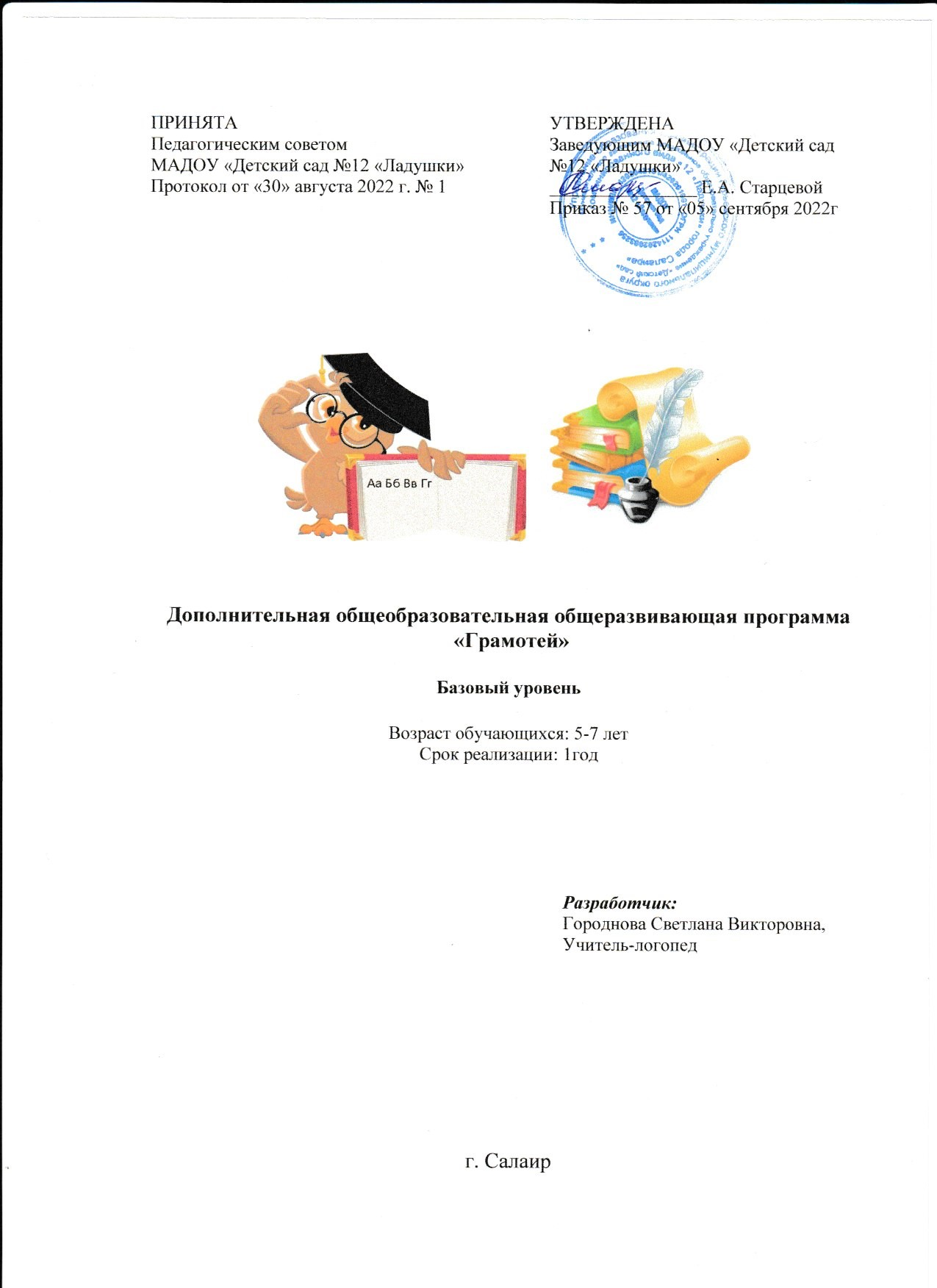 СОДЕРЖАНИЕРАЗДЕЛ 1. КОМПЛЕКС ОСНОВНЫХ ХАРАКТЕРИСТИК 1.1. Пояснительная записка ……………………………………………………........3 1.2. Цель и задачи программы ………………………………………………… …..81.3. Содержание программы ……………………………………………………….101.3.1. Учебно-тематический план …………………………………………. …….101.3.2. Содержание учебно-тематического плана …………………………………121.4. Планируемые результаты ……………………………………………………..15РАЗДЕЛ 2. КОМПЛЕКС ОРГАНИЗАЦИОННО-ПЕДАГОГИЧЕСКИХ УСЛОВИЙ ……………………………………………………………………... ….172.1. Календарный учебный график ……………………………………………….17 2.2. Условия реализации программы …………………………………………….182.3. Формы аттестации / контроля ………………………………………………..19 2.4. Оценочные материалы ………………………………………………………..20 2.5. Методические материалы …………………………………………………….21 2.6. Список литературы …………………………………………………………..27РАЗДЕЛ 1. КОМПЛЕКС ОСНОВНЫХ ХАРАКТЕРИСТИК ПРОГРАММЫ1.1. Пояснительная запискаПоступление в школу – переломный момент в жизни каждого ребенка. Начало школьного обучения кардинальным образом меняет весь его образ жизни, предъявляя ребенку новые правила и требования. К которым нужно адаптироваться и привыкнуть.
Следует подчеркнуть, что проблема готовности ребенка к школе была актуальна всегда. В настоящее время актуальность проблемы обуславливается многими факторами. Современные исследования показывают, что 35 - 50 % детей приходят в первый класс массовой школы неготовыми к обучению.Типичные проявления - неумение правильно пересказать текст, бедность словарного запаса в построении предложение,множество ошибок на письме,наблюдаются трудности в овладением чтением.Целесообразнее и значительно легче предупреждать нарушение письма и чтения в дошкольном возрасте, чем преодолевать их во время обучения в школе. Дополнительная общеобразовательная общеразвивающая программа для детей старшего дошкольного возраста «Грамотей» разработана в соответствии с нормативно - правовыми документами: Федеральный закон «Об образовании в Российской Федерации» №23-ФЗ от 29. 12. 2012 г.; приказ Министерства образования и науки Российской Федерации №1155 «Об утверждении ФГОС дошкольного образования» от 17.10.2013 г. постановление Главного государственного санитарного врача РФ № 266 от 15. 05. 2013.г. «Об утверждении СанПиН 2.4.1.3049-13 «Санитарно эпидемиологические требования к устройству, содержанию и организации режима работы дошкольных образовательных организаций» Устав ДОУ;Актуальность данной программы заключается в том, что она составлена с учетом современных требований. Разнообразные формы и приемы, являющиеся основой программы, помогают ребенку ориентироваться в большом потоке информации, и в соответствии со школьными требованиями вооружают грамотными приемами её обработки, запоминания и воспроизведения, учат легко справляться с увеличивающимся объёмом знаний, необходимых для жизни современному человеку. Педагогическая целесообразность программы объясняется тем, что в последние годы возросла потребность в эффективных методах воспитания и образования детей дошкольного возраста. Данная программа предусматривает увлекательную игровую форму занятий и обеспечивает возможность индивидуального подхода к каждому ребенку. В ходе реализации программы предусмотрены различные виды деятельности: игровая, продуктивная (изобразительная), познавательная, развивающие упражнения, элементарная математика, с помощью которых дети научатся читать, считать, решать, писать, объяснять свои действия, строить умозаключения, получат много интересной познавательной информации об окружающей действительности, что будет способствовать развитию мышления и речи. Вместе с тем, дополнительная общеразвивающая программа, основопо- лагается  на: -  принципах образования, воспитания и развития детей старшего до- школьного возраста, определяющих ее доступность (соответствие возрастным и индивидуальным особенностям), преемственность, личностно-ориентированную направленность, психологическую комфортность (создание спокойной доброжелательной обстановки, вера в силы ребенка), творчество (формирование способности находить нестандартные решения), социализацию (обеспечение необходимого уровня сформированности психических и социальных качеств ребенка, готовности к взаимодействию с окружающим миром, к принятию новой деятельности; создание условий для единого старта детей в первом классе); - формах и методах образования, воспитания и развития детей старшего дошкольного возраста, предполагающих использование в процессе реализации программного содержания дополнительной общеразвивающей программы: адекватных возрасту детей методов образования и воспитания, методов проблемного обучения, теоретических методов (сравнительно - сопоставительный анализ, обобщение, наглядно-иллюстративный метод), эмпирических методов (прямое и косвенное наблюдение, анализ продуктов деятельности воспитанников); -  методах контроля эффективности и качества организации образовательного процесса, предполагающих использование самообследования и экспертного оценивания результатов образовательного процесса.Адресат Содержание дополнительной общеразвивающей программы «Грамотей» предназначена для детей старшего дошкольного возраста: от 5 до 6 лет (старшая группа); от 6 до 7 лет (подготовительная к школе группа) и учитывает психолого-возрастные особенности обучающихся в соответствие с СанПиН. Организационные формы организации познавательной деятельности: подгрупповая от 4 до 10 человекСроки реализации программного содержания. 	Реализация программного содержания дополнительной общеразвивающей программы , рассчитана на один учебный год для каждой возрастной группы воспитанников (обучающихся). Режим реализации программы регламентируется СанПиН 2.4.4.3172-14 «Санитарно-эпидемиологические требования к устройству, содержанию и организации режима работы образовательных организаций дополнительного образования детей» (утв. постановлением Главного государственного санитарного врача РФ от 4.07.2014 года № 41) и осуществляется согласно расписанию занятий в объединении на каждый год обучения.Процесс реализации программного содержания, осуществляется в соответствии с календарным графиком организации образовательного процесса ДОУ и представлен следующим образом: 1. Продолжительность организации образовательного процесса: - от 5 - 6 лет (старшая группа) – не более 25 минут; - от 6 - 7 лет (подготовительная к школе группа) – не более 30 минут. 2. Периодичность организации образовательного процесса: 2 раза в неделю во второй половине дня. Особенности организации образовательного процесса. Воспитанники (обучающиеся) объединены в одновозрастные группы (не более 10 человек), с постоянным составом детей, с удобным временем для занятий - вечерние часы. Подготовка к школьному обучению предполагает, прежде всего, повышение уровня общего развития детей: стимулирование работоспособности, совершенствование мышления, познавательных интересов, воспитание определенных качеств личности, формирование элементов учебной деятельности. При отборе методов и приемов обучения учитываются не только возрастные возможности, но и особенности и индивидуальные способности каждого ребенка. Реализация такого подхода влияет на повышение эффективности обучения. При разработке занятия педагог внимательно изучает учебно-тематический план реализуемой программы, согласовывает определенный раздел и тему раздела с содержанием программы, определяет взаимосвязь содержания предстоящего занятия с предыдущими и последующими занятиями. Определяются структура занятия, его тема, цель, задачи. Целевые установки занятия направлены на определенные конкретные цели данного занятия (воспитательные, развивающие и обучающие), выходящие на реальный, достижимый результат. На первоначальном этапе занятия педагог создает благоприятный морально-психологический климат, настраивая детей на сотворчество и содружество в процессе познавательной деятельности, на завершающем этапе – анализируются все выполненные детьми работы и отмечаются даже самые большие достижения детей. Немаловажным моментом в подготовке занятия является разумное распределение материала на всех этапах занятия в соответствии с выбранными формами организации учебной деятельности. 1.2. Цель и задачи программыЦель:- Содействовать успешной адаптации детей дошкольного возраста к новым образовательным условиям и созданию условий комфортного перехода с одной образовательной ступени на другую; - формированию психологической и личностной готовности ребенка к школе (развитие познавательного интереса, навыков самоконтроля и самооценки; развитие волевых качеств, дисциплинированности, умения общаться со сверстниками, педагогами, родителями, людьми старшего возраста; формирование готовности к новой социальной роли школьника); - развитию основных мыслительных процессов: памяти, внимания, мышления, воображения; - развитию предпосылок учебных умений и навыков; - развитию представлений об окружающем мире, развитию речи на основе имеющихся знаний. Задачи: образовательные - овладение видами речевой деятельности: умение слушать, говорить, свободно пользоваться языком в различных ситуациях общения. - обогащение речи детей (словарного запаса), за счет расширения и уточнения представлений детей об окружающем мире в ходе чтения, рассмотрения иллюстраций, бесед, развивающих упражнений и др. - формирование умения фиксировать предложение графически и определять количество слов в предложении; - усвоение правил грамматики и правописания: заглавная буква, точка, раздельное написание слов, правописание жи - ши, ча-ща, чу - щу; - совершенствование фонематического слуха (умение выделять звук из ряда других); - освоение фонематического анализа (умение делать звуко-буквенный анализ слов, правильно определять и давать характеристику звука); - формирование умения определять количество слогов по количеству гласных, определять ударную часть слова; - учить обозначать звук на письме, составлять слова из букв и слогов, читать; развивающие: - развитие интеллектуальных способностей; - развитие основных мыслительных процессов; - развитие психических функций; - развитие мелкой моторики рук и зрительно-моторной координации; воспитательные: - воспитывать положительные эмоции по отношению к школе и школьному обучению; - воспитание чувства ответственности и самостоятельности; - воспитывать и развивать общие способности ребенка: коммуникативные, познавательные, регуляторные; - воспитание эмоциональной отзывчивости (сочувствие, сопереживание и т.д.); 1.3. Содержание программы1.3.1. Учебно-тематический планУчебно-тематический план 2 год обучения (подготовительная к школе группа)1.3.2. Содержание учебно-тематического планаВводное занятие. Педагог определяет восприятие у детей фонематического слуха для подбора дидактического и методического материала. На занятиях по обучению грамоте педагог дает понятия о речевых и неречевых звуках, длинных коротких словах. Знакомство со звуками и буквами начинается с гласных А О У Ы Э, потому что они хорошо слышны в начале слова, в конце в середине. Одновременно дается обозначение их – красный круг. Затем дети знакомятся с сонорными согласными (Л Н М Р). На занятиях по изучению каждой буквы дети учатся выделять изучаемый звук из слова, наблюдают за его артикуляцией, определяют какой звук: гласный или согласный; учатся находить слов с этим звуком среди картинок, в тексте и запоминать их, что способствует расширению словарного запаса дошкольников. Далее тренируются в определении места звука в слове. Затем идет знакомство с буквой. Демонстрируется образное изображение буквы и веселое стихотворение о ней, затем печатное изображение, что позволяет лучше запомнить букву. Затем идет штриховка буквы (гласные штрихуются красным цветом, согласные – зеленым и синим). По мере ознакомления с согласными дошкольники учатся читать слоги с изученными буквами. В каждое занятие включены физкультминутки, на которых дети делают различные упражнения для рук, ног, туловища, пальцев, кистей рук. Во время этих физминуток звучат веселые стихотворения, связанные с темой занятия, требующие то детей выполнения различных движений. . Итоговые занятия. «Грамотеи» (в старшей группе), «Игра  «Будущий первоклассник» (подготовительная группа). Повторение и закрепление пройденного материала. Подведение итогов по всему курсу обучения чтению и грамоте, закрепление алфавита. Практика: характеристика звуков и букв, умение узнавать буквы и дописывать их. Чтение слогов и слов, предложений. Практическая работа.1.4.Планируемые результаты При успешном усвоении программы ребенок старшей группы: - Различает короткие и длинные слова, похожие и непохожие, звонкие, громкие и тихие; - понимает и правильно пользуется терминами «звук», «буква», «слог», «слово», «предложение»; - делит слова на слоги; - определяет ударный слог, ударную гласную и обозначать соответствующим значком; - определяет место звука в слове: в начале, в середине и в конце; - дает характеристику звука: гласные и согласные, твердые и мягкие, звонкие и глухие; - проводит звуковой анализ слов и пользуется графическим обозначением звуков (гласные — красный квадрат, твердые согласные - синий квадрат, мягкие согласные - зеленый квадрат); -знает буквы русского алфавита; - умеет писать (печатать) в тетради буквы, слова, предложения. - читает слоги, слова, предложения; -самостоятельно составляет предложения согласно предлагаемой схеме. - использует в речи антонимы, синонимы, слова, обозначающие материал, из которого сделан предмет, обобщения, понимает смысл многозначных слов, пословиц, фразеологических оборотов; - обводит, штрихует (в заданном направлении); - овладевает позой пишущего человека. При успешном усвоении программы ребенок подготовительной группы: - проявляет интерес к звучащему слову, чтению, письму; - ориентируется в звуко-буквенной системе языка; - записывает слова, предложения печатными буквами, как самостоятельно формулируя их, так и под диктовку и путем списывания с доски, соблюдая пробелы между словами; - читает слова, предложения, небольшие стихотворения, тексты, понимает прочитанный текст; -умеет поставить предложения в логической последовательности; - использует в речи антонимы, синонимы, слова, обозначающие материал, из которого сделан предмет, обобщения; понимает смысл многозначных слов, фразеологических оборотов, пословиц и поговорок -владеет умением преобразовывать слова (например, из существительного в прилагательное: клюква – клюквенный; дерево – деревянный и т.д.) - умеет рассуждать, делать выводы; работать по прослушанному тексту, выполняя тесты. - владеет способами запоминания картинок и слов на слух. - ориентируется в тетради в линию и клетку; - разгадывает ребусы, кроссворды; - умеет выполнять тестовые задания. РАЗДЕЛ 2. КОМПЛЕКС ОРГАНИЗАЦИОННО-ПЕДАГОГИЧЕСКИХ УСЛОВИЙ2.1 Календарный учебный графикСроки работы находятся в прямой зависимости от степени выраженности у детей проблем с усвоением материала, их индивидуально – личностных особенностей, условий воспитания в дошкольном образовательном учреждении, семье. Они варьируются от 1– 2 лет и более. В связи с этим календарный учебный график.Количество учебных недель – 32 недели Количество учебных дней –32 Продолжительность каникул –с 01.01.2022 по 10.01.2022г.г. (период государственных новогодних каникул) Даты начала и окончания учебных периодов / этапов – с 01.09.2021 по 30.12.2021г.г.; с 11.01.2022 по 31.05.2022гг. 2.2 Условия реализации программыК занятию подготавливается учебно-методический комплекс: раздаточный материал, аудио, видеотека, презентации и др., определяются индивидуальные задания для детей с опережением в развитии, определяется объем и форма самостоятельной работы с детьми. Разрабатывается краткий конспект предстоящего занятия, при этом учитываются все государственные санитарно-гигиенические нормы, временной режим занятия для различных возрастных категорий детей. Детальное соблюдение условий эффективности занятия, основных требований к его подготовке и построению обеспечит высокий результат занятия. Кадровое обеспечение: Обучение может организовываться только педагогическим сотрудником ДОУ, имеющим необходимую специальность (квалификацию) по данному направлению образовательной деятельности. Материально-техническое обеспечение: Группа оснащена необходимой мебелью (столы, стулья), которые соответствует росту и возрасту детей, а также шкафы для хранения методической и художественной литературы, наглядности, игр и т.д. Также в группе имеется: - телевизор; - ноутбук; - магнитофон; - магнитная  доска Информационное обеспечение: -наглядный, дидактический и раздаточный материал для работы с детьми; -художественная и методическая литература; -игры для детей (настольные, дидактические); -необходимый материал для творческой деятельности (карандаши, пластилин); -флешка с записью детских песен, физ. минуток, развивающих занятий (ЭОР) и презентаций к занятиям, мультфильмов и обучающих фильмов. Социальное партнерство: Занятия по программе«Грамотей»   представлены как модель взаимодействия педагога и детского коллектива, где выделяются: цель, содержание, способы, результаты деятельности, а также этапы их достижения. Учебное занятие представляет собой последовательность этапов в процессе усвоения знаний, построенных на смене видов деятельности учащихся: восприятие, осмысление, запоминание, применение, обобщение, систематизация. 2. 3. Формы аттестации/контроля- Продуктивные формы: выполненные задания в тетрадях и на рабочих листах (Викторина «Умники, умницы», контрольные тесты.); - Документальная: диагностическая карта достижения каждого обучающегося, аналитическая справка. - В конце учебного года в каждой возрастной группе проводятся открытые просмотры непосредственно организованной деятельности. Таким образом, анализ данных мониторинга достижения детьми старшего дошкольного возраста планируемых результатов освоения программы, позволит в полной мере соотнести результаты образовательной деятельности, предполагаемым ориентирам освоения детьми старшего дошкольного возраста программного содержания ДОП, а также определить качество и эффективность образовательного процесса, на основе организации дополнительных образовательных услуг, реализующихся за рамками основной общеобразовательной программы ДОУ. 2.4.Оценочные материалыМониторинг достижения детьми старшего дошкольного возраста планируемых результатов освоения содержания дополнительной общеобразовательной программы «Грамотей»»,  предполагает использование в процессе диагностической деятельности педагога, ориентированной на определение достижения планируемых результатов для каждой возрастной группы воспитанников,  следующих методов: беседа, наблюдение, анализ тестовых заданий анализ и других продуктов детской деятельности, игровые и проблемные ситуации, активность обучающихся на занятиях, а также применение ряда диагностических методик, таких как: – Экспресс-диагностика МЭДИС (тест «Определения понятий», «Выявление пассивного словаря», «Выявление активного словаря», «Звуковой анализ слов», «Усвоение способов чтения.2.5 Методическое сопровождение Методы обучения При отборе методов и приемов обучения педагог учитывает не только возрастные возможности, но и особенности и индивидуальные способности каждого ребенка. Реализация такого подхода влияет на повышение эффективности обучения. При освоении программы используются различные методы и приемы обучения: Словесные: рассказ, беседа, словесные игры. Приемы: указание, объяснение, педагогическая оценка. Наглядные: наблюдение, работа с предметными и сюжетными картинками, фотографиями, таблицами, логическими цепочками (картинки), рабочими тетрадями на печатной основе; заучивание стихотворений с опорой на картины. Приемы: разъяснение, пояснение, показ образца. Практические: упражнение, игровой метод (определение количества звуков в слове, на местонахождение звука в слове, составление звуко-буквенных схем, на развитие логического мышления, на развитие грамотной речи; ассоциативные упражнения; тесты, на понятийное мышление, воображение, логическое мышление, внимание; ориентировка на плоскости, выполнение арифметических действий, графические диктанты, штриховки и т.д.) Формы организации образовательного процесса Программное содержание дополнительной общеразвивающей программы «Логопедическая мастарская», реализуется на основе использования следующей формы организации образовательного процесса – малые группы до 10 человек, где предполагается - совместная игровая и познавательная деятельность взрослого и детей. Формы организации занятий. Учебное занятие выступает как основная форма работы с детьми дошкольного возраста. Программа реализуется на интегрированной основе, в доступной и интерес-ной форме: дидактических играх и упражнениях с использованием наглядного материала. Отдельные упражнения, представлены на рабочих листах. Двигательная активность детей осуществляется на физкультминутках, которые позволяют детям расслабиться, а педагогу разграничить занятие на структурно-смысловые части, а также во время занятий – при выполнении некоторых заданий. В процессе обучения на занятиях все дети овладевают определённым объёмом знаний и умений. В ходе реализации программы для создания интереса к учебной деятельности используются следующие формы организации занятий: - Фронтальная работа с демонстрационным материалом -Практическая работа- Дидактическая игра -Самостоятельная работа детей с раздаточным материалом - Моделирование и разрешение проблемных ситуаций - Совместная деятельность детей - Совместная деятельность взрослого и детей - Самостоятельная деятельность Алгоритм подготовки и построения занятия. 1 этап. Анализ предыдущего занятия, поиск ответов на следующие вопросы. - Достигло ли занятие поставленной цели? - В каком объеме и качестве реализованы задачи занятия на каждом из его этапов? - Насколько полно и качественно реализовано содержание? - Каков в целом результат занятия, оправдался ли прогноз педагога? - За счет чего были достигнуты те или иные результаты (причины)? - В зависимости от результатов, что необходимо изменить в последующих занятиях, какие новые элементы внести, от чего отказаться? - Все ли потенциальные возможности занятия и его темы были использованы для решения воспитательных и обучающих задач? 2 этап. Моделирующий. По результатам анализа предыдущего занятия строится модель будущего занятия: - Определение места данного занятия в системе тем, в логике процесса обучения. - Определение темы и ее потенциала, как обучающего, так и воспитательного. - Обозначение задач занятия. - Определение формы организации занятия, если в этом есть необходимость. - Продумывание содержательных этапов и логики занятия, отбор способов работы как педагога, так и детей на каждом этапе занятия. - Подбор педагогических способов контроля и оценки усвоения детьми материала занятия. 3 этап. Обеспечение содержания занятия. - Самоподготовка педагога: подбор информационного, познавательного материала (содержания занятия). - Обеспечение учебной деятельности обучающихся: подбор, изготовление дидактического, наглядного, раздаточного материала; подготовка заданий. - Материально-техническое обеспечение: подготовка кабинета, инвентаря, оборудования и т.д. 4 этап. Проведение занятия (Алгоритм занятия) - мозговая и пальчиковая гимнастика; - разминка (игры «Назови одним словом», «4-й лишний», «Угадайка», «Загадки», упражнения на развитие памяти, концентрации внимания и т.д.); - повторение пройденного (если необходимо); - новый материал; - динамическая пауза; - закрепление его в различных видах заданий; - подведение итога Педагогические технологии: Дополнительная общеразвивающая программа разработана в соответствии с современными образовательными технологиями: 1.Личностно-ориентированная технология, которая реализуется через психологическую поддержку, организацию учебного процесса на основе глубокого уважения к личности ребенка, учете особенностей его индивидуального развития, отношения к нему как к сознательному, полноправному участнику образовательного процесса; 2.Здоровьесберегающая технология, реализующуюся через организацию динамических пауз, подвижных и спортивных игр, релаксацию, различные виды гимнастик: пальчиковую, для глаз, дыхательную, бодрящую; 3.Игровая технология реализуется через дидактические игры, создание проблемных ситуаций с элементами самооценки. 4. Информационно- коммуникационная технология, которая применяется: - при подготовке и проведении занятий (иллюстрирование учебного материала - презентации, кинофильмы, мультфильмы, фонограммы; - оформления консультатций для родителей; -подбор дополнительного познавательного материала; - обмен опытом, знакомство с наработками других педагогов; - оформление документации, отчётов; - создание презентаций в программе Рower Рoint для повышения эффективности образовательного процесса с детьми и педагогической компетенции родителей в процессе проведения родительских собраний. Дидактические материалы: На протяжении всех занятиях с детьми используются дидактический материал: - тематические карточки на тему: «Профессии», «Транспорт», «Времена года», Насекомые» и т.д., которые знакомят детей с окружающим миром, учат сравнивать, описывать предметы и составлять рассказ по картинкам, ориентироваться в пространстве, развивать математические представления, а также способствуют развитию речи, пополнению словарного запаса, знакомства с буквами. - раздаточный материал с заданиями и упражнениями, которые в ходе занятий используются для установления готовности учащихся к учебной деятельности и уровня владения пройденным материалом.Список дидактического материала: 1.Астахова Н. «Азбука в картинках». – методическое пособие для взрослых. – М.: «Редакция воскресный день»,2015.2. Азбука 2.0/ отв.ред. Антон Адамов. – Тула: Издательство Дэвар Медиа, 2021. – 56с.3. Игра «Я учу буквы». – Киров.: ОАО «РАДУГА», 2001. 4. Ткаченко Т.А. Логопедическое лото в картинках. – М.: ООО «Издательство «Эксмо», 2014. 5. Серия «Тематический словарь в картинках»: - Грибы, ягоды - Насекомые, земноводные, пресмыкающиеся, рыбы - Цветы , деревья - Фрукты, овощи - Город, улица, дом. Квартира, мебель. - Профессии - Современные профессии - Посуда. Продукты питания - Домашние и дикие животные средней полосы - Дикие звери и птицы жарких и холодных стран - Домашние и дикие птицы средней полосы - Одежды. Обувь. Головные уборы - Транспорт - Перелетные и зимующие птицы России - Я и мои чувства, настроение, эмоции 6. Наглядные материалы для составления предложений и устных рассказов. Приложение к пособию для дошкольников «По дороге к Азбуке». – М.: Баласс, 2009. 7. В мире слов: пособие по изучению и развитию словаря детей 5-6 лет/ Гризик Т.И.. – М.: Просвещение, 2006. 8. Дидактический материал для занятий с детьми 5-7 лет. Игры-упражнения на обобщение и систематизацию знаний. Мир животных. - М.: Издательство «Школьная пресса», 2008. 9. Подготовка к обучению грамоте в детском саду: дидактические материалы для занятий с детьми 4-7 лет/ Л.Е. Журова. – М.: Вентана-Граф, 2010. 10. Колесникова Е.В. Демонстрационный материал «Звуки и буквы». – М.: Издательство «ЮВЕНТА», 2011. 12. Куликовская Т.А. Тренажер по чтению для дошкольников и младших школьников11. Многозначные слова. Наглядно-дидактическое пособие. – М.: Издательство «Мозаика-Синтез», 2004. 12. Серия «Беседы по картинкам» Осень. Зима. Весна. Лето. Комплект наглядных пособий для дошкольных учреждений и начальной школы. – Х.: Из-во «Ранок», 2007. 13. Дидактические карточки «Обучение дошкольников грамоте» - М.: Издательство «Школьная пресса», 2008. 2.6. Список литературы. 1. Астафьева Е.О. «Играем, читаем, пишем» рабочая тетрадь. – СПб.: ООО «ИЗДАТЕЛЬСТВО «ДЕТСТВО_ПРЕСС», 1999. 2. Волина В.. «Праздник букваря». – М.: АСТ – ПРЕСС, 1995. 3. Воскобович В.В., Харько Т.Г. «Коврограф Ларчик» - методическое пособие. – М.: ООО «РИВ», 2007. 4. Гаврина С.Е., Кутявина Н.Л., Топоркова И.Г., Щербинина С.В. Серия «Школа для дошколят» - Развиваем внимание - Развиваем память - Развиваем мышление. - Москва.: ЗАО «РОСМЭН-ПРЕСС», 2012. 5. Жукова О. «Простые и увлекательные упражнения для подготовки руки к письму», «Простые и увлекательные упражнения по счету», – М.: ООО «Издательство АСТ»2011. 6. Костылева Н.Ю. «200 занимательных упражнений с буквами и звуками для детей 5-6 лет». - М.: Астрель: АСТ, 2012. 7. Крылова О.Н. Входящие тесты «Окружающий мир», «Чтение», «Русский язык», Издательство «Экзамен», Москва, 2012. 8. Методика Н.Зайцева «Учебник для родителей, воспитателей, учителей» - СПб., 2013г. 9. Молчанова О.Г. «До школы шесть месяцев: срочно учимся читать». – М.: Издательство РОСТ, 2013. 10. Наумова О.М. «Чтение с увлечением». – Нижний Новгород.: ООО «Издательство «Доброе слово»», 2013. 11. Петерсон Л.Г., Кочемасова Е.Е. «Игралочка» - рабочая тетрадь. – М.: Издательство «Ювента», 2012.  12. Светлова И. «Готовимся к школе». – М.: Изд-во ЭКСМО-Пресс, 2001. 13. Скворцова И.В. «100 логопедических игр». – СПб.: Издательский Дом «Нева»; М.: «ОЛМА-ПРЕСС Образование», 2003. . 14. Тихомирова Л.Ф. «Упражнения на каждый день: логика для дошкольников». – Ярославль: Академия развития: Академия Холдинг, 2000. 15. Узорова О. Нефедова Е. «Букварь», «Издательство АСТ», Москва, 2015. 24. Узорова О. Нефедова Е. «1000 упражнений для подготовки к школе», «Издательство АСТ», Москва, 2017. 16. Усачев А. «Великий могучий русский язык» значение крылатых выражения. – М.: Полиграф-Проэкт «Дрофа Плюс», 2012. 17. Холодова О.А. «Юным умникам и умницам», «За три месяца до школы»: рабочая тетрадь. – М.: Издательство РОСТ, 2013. 18. Шишкова С. «Буквограмма. Развиваем устную и письменную речь у дошкольников» . – Москва: Издательство АСТ, 2017. Период(недели)Период(недели)ТемыТемыТемыКоличество занятийКоличество занятийСЕНТЯБРЬСЕНТЯБРЬСЕНТЯБРЬСЕНТЯБРЬСЕНТЯБРЬВводное занятие 33Развитие слухового внимания и восприятия на неречевых звукахРазвитие слухового внимания и восприятия на неречевых звукахРазвитие слухового внимания и восприятия на неречевых звуках11Вводное занятие 44Развитие слухового внимания и восприятия на речевых звукахРазвитие слухового внимания и восприятия на речевых звукахРазвитие слухового внимания и восприятия на речевых звуках11ОКТЯБРЬОКТЯБРЬОКТЯБРЬОКТЯБРЬОКТЯБРЬОбучение грамоте1Звук и буква УЗвук и буква УЗвук и буква У11Обучение грамоте2Звук и буква АЗвук и буква АЗвук и буква А11Обучение грамоте3Звуки А - УЗвуки А - УЗвуки А - У11Обучение грамоте4Звук и буква ПЗвук и буква ПЗвук и буква П11НОЯБРЬНОЯБРЬНОЯБРЬНОЯБРЬОбучение грамоте1Звук и буква ОЗвук и буква ОЗвук и буква О11Обучение грамоте2Звук и буква  ИЗвук и буква  ИЗвук и буква  И11Обучение грамоте3Звук и буква МЗвук и буква МЗвук и буква М11Обучение грамоте4Звук и буква НЗвук и буква НЗвук и буква Н11ДЕКАБРЬДЕКАБРЬДЕКАБРЬДЕКАБРЬОбучение грамоте1Звук и буква ТЗвук и буква ТЗвук и буква Т11Обучение грамоте2Звук  Ть. Буква ТЗвук  Ть. Буква ТЗвук  Ть. Буква Т11Обучение грамоте3Звук и буква КЗвук и буква КЗвук и буква К11Обучение грамоте4Звук Кь. Буква КЗвук Кь. Буква КЗвук Кь. Буква К115Звуки Кь – К. Буква КЗвуки Кь – К. Буква К111ЯНВАРЬЯНВАРЬЯНВАРЬ3Звук и буква БЗвук и буква Б1114Звук Бь. Буква БЗвук Бь. Буква Б111ФЕВРАЛЬФЕВРАЛЬФЕВРАЛЬОбучение грамоте1Звук и буква ЭЗвук и буква Э111Обучение грамоте2Звуки Г – Гь. Буква ГЗвуки Г – Гь. Буква Г111Обучение грамоте3Звук Ль. Буква ЛЗвук Ль. Буква Л111Обучение грамоте4Звук и буква ЫЗвук и буква Ы111МАРТМАРТМАРТОбучение грамоте1Звук и буква СЗвук и буква С111Обучение грамоте2Звук Сь. Буква СЗвук Сь. Буква С111Обучение грамоте3Звук и буква ШЗвук и буква Ш111Обучение грамоте4Звуки С - ШЗвуки С - Ш111АПРЕЛЬАПРЕЛЬАПРЕЛЬОбучение грамоте1Звук Х –Хь. Буква ХЗвук Х –Хь. Буква Х111Обучение грамоте2Звук В – Вь. Буква ВЗвук В – Вь. Буква В111Обучение грамоте3Звук и буква ЗЗвук и буква З111Обучение грамоте4Звук  Зь. Буква ЗЗвук  Зь. Буква З111МАЙМАЙМАЙОбучение грамоте1Звук и буква ЖЗвук и буква Ж111Обучение грамоте2Звуки З -ЖЗвуки З -Ж111Обучение грамоте3Звуки Д –Дь. Буква ДЗвуки Д –Дь. Буква Д111Обучение грамоте4Звуки Ф-Фь. Буква ФЗвуки Ф-Фь. Буква Ф111ПериодМесяцпериодНаправления  работыНаправления  работыПериодМесяцпериодтемаЗвуки, буквыIсентябрь1Хочу все знатьХочу все знатьIсентябрь2Хочу все знатьХочу все знатьIсентябрь31. Осень. 2. Осень. Периоды осени. Осенние месяцы 1. Звук и буква У2. Звук и буква АIсентябрь43. Деревья осенью. Листья. 3. Звуки У – А Звук и буква И , Iоктябрь14. Овощи 5. Труд взрослых на полях и огородах 5. Звуки П – Пь. Буква П 6. Звуки К – Кь. Буква К Iоктябрь26. Фрукты 7. Звуки Т – Ть. Буква Т 8. Звуки К–Т Iоктябрь37. Насекомые8. Особенности строения тела насекомых 9. Звуки П–Т – К 10. Звук и буква О Iоктябрь49. Перелётные птицы 10. Особенности строения тела птиц)11. Звуки Х – Хь. Буква Х 12. Звуки К–Х Iноябрь111. Грибы12. Ягоды 13. Звук и буква Ы 14. Гласные звуки: А, У, И, Ы, О Iноябрь213. Домашние животные и их детёныши 14. Домашние животные. Место обитания домашних животных 15. Звуки М – Мь. Буква М 16. Звуки Н – Нь. Буква Н Iноябрь315. Дикие животные и их детёныши 16. Дикие животные. Место обитания домашних животных 17. Звуки Н – М18. Звук и буква Б Iноябрь418. Осенняя одежда, обувь, головные уборы19. Звуки Б – Бь. Буква Б 20. Звуки П - БIIдекабрь119. Зима20.  Зимние месяцы 21. Звук и буква С 22. Звук Сь. Буква С IIдекабрь221. Дикие животные зимой23. Звуки С - Сь. Буква С24. Звук и буква З IIдекабрь322. Мебель 25. Звук Зь. Буква З 26. Звуки З - Зь. Буква З IIдекабрь423. Посуда 24. Новый год 27. Звуки Сь – Зь 28. Звуки С – З 29. Звуки В - Вь. Буква В IIянварь325. Животные жарких стран 30. Звуки Д – Дь 31. Звуки Т – Д IIянварь426. Семья 32. Звуки Ть – Дь 33. Звук и буква Г IIфевраль127. Инструменты 34. Звуки Г - Гь. Буква Г35. Звуки Г – К IIфевраль228. Морские, речные и аквариумные обитатели 36. Звук и буква Э 37. Звук и буква Й IIфевраль329. День защитников Отечества 30. Комнатные растения 38. Буква Е 39. Буква Я IIфевраль431. Транспорт 32. Дифференциация транспорта по видам 33. Транспорт 40. Звук и буква Ш 41. Звук и буква Ш 42. Звуки С – Ш IIIмарт134. Весна43. Звук и буква Ж44. Звуки Ж – З IIIмарт235. Мамин праздник 45. Звуки Ж - Ш 46. Звуки Ш – Ж – С – З IIIмарт336. Перелётные птицы весной47. Звук и буква Л 48. Звук Ль. Буква Л IIIмарт437. Растения и животные весной49. Звуки Л - Ль 50. Звук и буква Ц IIIапрель138. Наша страна 51. Звуки Ц - С 52. Буква Ю IIIапрель239. Профессии 53. Звук и буква Р54. Звук Рь. Буква Р IIIапрель340. Наш дом55. Звуки Р - Рь 56. Звуки Р - Л IIIапрель441. Формирование и расширение семантического поля слова «бабочка42. Сад – огород – лес 57. Звук и буква Ч 58. Звуки Ч – Ть IIIмай143. Человек 59. Звуки Ф – Фь. Буква Ф60. Звуки Ф – В IIIмай245. Домашние животные 61. Звук и буква Щ 62. Звуки Щ – Ч IIIмай346. Школа. Школьные принадлежности 63. Звуки Щ - Ть64. Звуки Щ – Ч – IIIмай447. Лето 65. Мягкие и твёрдые согласные 66. Глухие и звонкие согласные 